West Tennessee Area Service Committee Minutes (08/27/23)Area Positions Terms and Election DatesOpened 2:01 with Serenity Prayer.  Quorum establishedPrior months minutes approved. EXECUTIVE COMMITTEE:ChairIn attendance, no report. ILS Suzanne C. SecretaryIn attendance no report. ILS Penny K. Treasurer:We had a beginning balance of $9125.63 we have an ending balance in the basic text fund of $5638.39 and our literature order from last month that will be paid of $1085.24 We have in literature sales $868.82 we had a $656.56  in area donations and $33.01 in PayPal donations. We have a tentative lit order for this month $1611.54. We made a region donation $200  and h&I filled a lit order of $189.25 We have available cash if $627.32 and the na in may committee subsidy still has $68.02. The 10% shipping policy change went into effect this area and seems to have really helped our bottom line. More will be revealed when our literature order is placed to see how close we are to the amount expected.  ILS, Kathryn SUBCOMMITTEE REPORTSActivitiesOPENRCMSee report and willingness statements attached to minutes. Will list Motions for voting in new business at the region level. Archive  Committee – Not in attendance, no report given. Literature-Hello Family, Our literature order for this month is $1,085.24. Step Working guides are still on back order from  the regional office. However we still have 4 workbooks available for order. ILS, Ashley DHospitals & Institutions:H&I at mens and womens facilities are going well. Clients and staff seem to always look forward to our coming to carry the message. George and I made a presentation at Mary House which is a group of 3 women's sober traditional houses holding about 15-20 women. The contact was very impressed and took alot of our IPs. and was looking to have around 2 meetings a month. We have a panel leader in place and we are just looking to get the green light from her. I have noticed and witnessed several clients both male and female that have graduated the respective programs and seen them at meetings. Very pleased that it reinforces that recovery does work.The clients remain thirst for information and direction. We have Intro to NA, little white booklets, and various IPS available each week. Also we recently had a female panel leader step down due t work schedule conflicts. We are currently looking for a new panel leader for Serenity House. We have a Lit Order of $189.25. ILS Ricky V.NA in MayNA in May 24 will held the first weekend  MAY 4-6, 2024We will have access to the lake, waterside and zip line. Lodging fees: Johnson Lodge $30/day, Sanders Lodge $15/dayNext functions: subcommittee mtg. 9/3/23 Zoom mtg.4pm Zoom ID 901 846 1836 Password GHODFundraiser:No Matter What 17th anniversary speaker jam Oct, 7, 3-8pmIn loving service Juan S.Outreach:Hello family, Outreach is moving along slowly but surely. Our date is set to September 9th at 12:30p @ one and only bbq across from the Agricenter. Come check out and learn how to get involved. ILS, David B. Public Relations: There was no PR Committee meeting this month. However we have a lot to report. Our committee planned a service fair for August 12th with over 35 people in attendance. All members of our Executive Committee of the WTASC were in attendance as well as a Chair or representative for each Sub-Committee. The P.R. Chair George P. led the event and did a great job. We had Leighann F. and Chris R. speak on the topic of service and their recovery, both carrying a strong message. We printed 300 meeting schedules for group and H&I distribution. But found that we needed an additional 100 schedules to place in the libraries. George P and Ricky V. met with Marys Place Transitional  Homes for Women in Memphis. We also printed a new batch of Men and Women's phone lists. I am turning in a separate expense reimbursement form to area for $178.58 for the Service Fair. This includes $50 for rent. Glen H has put in a lot of work this past month on the NA-WT.ORG website including a new page for service where you will find the forms, minutes, guidelines, archives, and so much more. Brad H will be upgrading the website software in the near future which will increase our ability to provide more services there. OLD  BUSINESSMotion 1:FOR GIL AS VICE CHAIR FOR WTASC. No willingness statement. We will redo this motion for next month's minutes. Motion 2: Maker: Primary PurposeSeconded By: HOLMotion: To nominate Juan S. for NA IN MAY ChairIntent: To fill the position of NA in May ChairPASSED UNANIMOUSLYGROUP REPORTS  -Clarity
All is well at Clarity. We have a Lit Order of $11.31 and an Area donation of $103.69 for a $115.00 total. ILS, Alison BClean AirHello Family,Our hybrid meeting is going well. Our attendance has picked up and we have 20-25 addicts inattendance weekly. In person and on Zoom. There are treatment centers that have attended prettyregular this past month. We added a new Home Group member this month. We have 1 bithdayin September. Larry H celebrates 38 years on September 2 nd !We have a lit order of $22.00 and donation to Area of $70.00 for a total of $92.00.ILS,Leigh Ann F           Cordova Hope:	 Not in attendance. Get Honest or Die
	Not in attendanceGIFT
Gift has maintained and would like to thank those who have come to support our group. We are still struggling with attendance so please if you can make your way to Covington for a geat message we would love to have you. Our average attendance is 4-7 per meeting with no newcomers. We have a Lit Order of $8.69 and a Donation of $1.31 for a total of $10.00 ILS, Pamela R.Harmony
Not in attendance. High On LifeGreetings from HOL. We continue to meet every Monday and Thursday night at 8:30 pm and are a topic meeting. We averaged 6 addicts per meeting. No birthday celebrations this coming month.We will be celebrating the groups anniversary in November and hope to have flyers next month. We have no lit order and no donation to area for a total of nothing. ILSDavid T.Hope Dealers
Hello family, I'm Laura from Hope Dealers, all is well. We have an average attendance of 8-15 people and recently had a treatment center attend. We have no Lit Order and no Donation. ILS, Laura SLunch Bunch
Greetings from the lunch bunch. We continue to carry the message 7 days a week. Our attendance varies from 6 to 16 addicts and we had 11 newcomers  this month. 9/30/23 we will have a Q & A panel discussion. There are no birthdays in September.  Our literature order is $231.30  AREA donation is $68.70... total $300.00... ILS Paula J.Leighann : What is the deal with the Q&A Panel?Paula: If there is no birthday on the 5th Saturday of a month then we will do a Q&A panel. Is anyone interested in being on the panel? Please see me. No Matter What
Not in attendance. HopeNworks
Hello Family, All is well at Hope N Works. We have an average meeting attendance of 10 addicts.  We have a literature order of $40 and an area donation of $30 for a total of $70.In loving service,Tracey KcosisPositive Awareness
At PA we meet Monday, Wednesday, and Friday at Believe Church on Summer Ave between 10:30 and 11:30 am. We are primarily a Literature based meeting. Our meeting attendance is between 4 to 8 addicts. On 09/20 Ashley D will celebrate 2 years clean. We have a Lit Order of $50.12 and an Area donation of $0.88 for a total of $51.00. ILS, AndrewPrimary Purpose
Hello Family, Greeting from Primary Purpose, the oldest NA Meeting in Memphis. We average 10 addicts per meeting and some of the most interesting addicts in attendance. Come visit Primary Purpose and hear what you need fro over 185 years of experience. On 09/17 we have Suzanne C with 11 years of clean time to celebrate. We have a Lit Order of $15.18 and a Area Donation of $20.13 for a total of $35.31. ILS, Cortez JSpiritual Awakenings
Our attendance is 8 with 2 newcomers. Meetings are going great. We have a good intimate atmosphere with a strong message. Great regular attendance. Another meeting was closed Friday night and out of towners drove to our meeting. We have a Lit Order of $58.84 and no donation for a total of $58.84. ILS, Josh W.Something DifferentHello family all is well at Something Different, we have had 2 new Homegroup members join. We usually have 8-10 in attendance. We are still a topic discussion meeting every Monday @ 7 pm We have a literature order of 16.21 area donation of 51.79 for a total of 68.00 ILS Amanda HThursday Nighters
All is well at Thursday niters, we had 15 women from grace house come to our meeting last week. They are just now getting out to outside meetings. August 31 Angie J celebrates 2 years. We had a $16.50 lit order and $118.50 area donation. ILS, Kathryn LKeep it Green
Hey everyone,All is well at Keep It Green. Our meeting is holding steady at around 10-15 attendees every Friday. We've also added a new home group member this past month giving us a total of 7. We have 2 birthdays we're celebrating in Sept.Geoff B. Sept 1st  - 15 yearsSteven K. Sept 22nd - 10 yearsLiterature order is $4.18 with a donation of $20 for a total of $24.18In loving service,Jared H.Unity
No report, no celebrations. We have a Lit Order of $68.05 and an Area Donation of $11.97 for a total of $80.00 ILS, Darin MYou+me=we
We have one newcomer and 131 in total attendance. 08/28 tomorrow 19 years YOU+ME=WE, 08/29 we have Patty G with 14 years clean, and on 10/15 we have Tom B. with 20 years. We have a Lit Order of $15.90 and an Area Donation of $10.10 for a total of $26.00. ILS, Tammy SWelcome Home*New Meeting Night-Starting Sept 4*
Mon- (Closed) 7-8pm St. Timothy's Episcopal Church 8245 Getwell Rd, Southaven, MS 38672Tue/Thu- (Closed) 5:30-6:30pm
Sun- (Open) 2:30-4pm
Tuesdays-Literature Meetings
3rd Sundays-Speaker MeetingsTotal Attendance- 187
Average Attendance- 15
Newcomers- 1
Visitors- 0Upcoming birthdays/Special Events:9.17 Dennis-12 years (Jason M. speaking)
Literature Order: $183.84
Donation to WTASC: $0
Total: $183.84We are working really hard to get meetings to the Desoto County Area every night during the week. Back II Basics 
Not in Attendance.     
OPEN FORUM We still do have quorum. THE OPEN POSITIONS ARE AS LISTED CURRENTLY:ARCHIVES ACTIVITIES NEWSLETTERPUBLIC RELATIONS**This includes positions that may currently have people in them. This is because their term is now up and they need to re-express their willingness to re run for these positions if they want to continue.** Lucy: Tim is here and he is willing to do Zoom. We need to decide as an area whether we want to continue with doing Zoom. Tim: I had 81/2 years clean and I relapsed. I came back and I want to be of service in the capacity that I can be. I also work in the IT field so it will be easy for me to do. LeighAnn: Zoom is a great option. Suzanne: I think it's great and thank you. GSRs encourage your HG members to attend via Zoom to learn what's going on here. Zoom link is posted on the minutes every month at the bottom. Lucy: Can we address this shipping motion? It's not very clear.Kathryn: I have a calculation that will deduct from our subsidy to pay the extra for our shipping. It is definitely for our Literature which is what the subsidy is for. Lucy: Guidelines need to be updated, I will do that if elected for Policy and Procedures Chair.Is anyone willing to speak at the VRC??Rick made a motion to send $200 to the Region. ALL 15 present groups voted yes. I NEW BUSINESSMotion 1: Maker: Thursday NightersSeconded By: Something DifferentMotion: To have the NA in May subsidy to pay the difference of shipping on the full price of books.Intent: For the full price of shipping to be covered. The group currently only pays $5.00 but the area pays $13.60.Motion 2:Maker: Glen H. PRSeconded By: HOLMotion: For reimbursement of expense for the August Service Fair $178.58Intent: To be fully self supporting. Motion 3: Maker: Primary PurposeSeconded By: Positive AwarenessMotion: To nominate  Lucy O P&P ChairIntent: To fill a positionI have willingness for policy and procedure chair. I have 36 years clean.I have been the p&p chair in the past and helped work on the guidelines numerous times. I have a knowledge of and understanding of NA's guiding documents, including our area guidelines and policy and procedure subcommittee guidelines. I am currently policy and procedure chair of the region.Lucy OMotion 4: Maker: Primary PurposeSeconded By: Positive Awareness Motion: To nominate Penny B for ASC Secretary. Intent: To fill a positionHi Im Penny I'm an Addict. My clean date is 12/13/13. I am currently the ASC Secretary and am willing to serve for another term. I have also been H&I Vice Chair and Chair, and served as a panel leader as well. I have a sponsor who has a sponsor and have worked the NA steps and currently working traditions. I have never misappropriated NA funds. ILS, Penny K. Motion 5:Maker: Welcome HomeSeconded By: HopeNWorksMotion: To nominate Chris R. for Alt TreasurerIntent: To fill a position; Hello my Name is Chris and I am an addict. My clean date is 07/29/17. I have been the GSR of 3 groups and H&I Chair.  I work steps and have worked all 12 with a sponsor who works steps with his sponsor. I have never misappropriated NA funds. I am stating my willingness for the position of Alt. Treasurer with the intent to complete the next term as treasurer. ILS, Chris RMotion 6:Maker: Something DifferentSeconded By: UnityMotion:To nominate David for Outreach Chair 2nd termIntent: Chair 2nd term as he came in during a partial term. Hey Family, I am acknowledging my willingness to continue as the Outreach Chair. My clean date is 06/23/23, I am actively working steps with my sponsor who also has a sponsor. I have never misappropriated NA funds. ILS, David BMotion 7Maker: Something DifferentSeconded by: UnityMotion: To nominate Paula S as Alt. SecretaryIntent: To fill  a positionPaula J here and I am stating my willingness to serve as Alt Secretary for ASC. My clean date is 07/23/18. I am in good standing with my homegroup where I chair weekly and I am the GSR. I have a sponsor and am currently working on the traditions. I am a panel leader at Gracehouse. I have never misappropriated aka stolen NA funds. ILS, Paula J. Motion 8Maker: HopeNWorksSeconded By: Clean AirMotion: To nominate Tammy S for Alt. RCMIntent: To fill a position. Hello I am Tammy S the current Alt. RCm and I am showing willingness to continue in the position. I'm proud to represent the West Tennessee area. I am still learning and have attended all the meetings that have been held. I have 19 years clean. I started U+ME=WE 17 years ago and I am still active in it. I have a sponsor who has a sponsor. I represent my HG U+ME=WE as a GSR and treasurer. I have never misappropriated NA funds. ILS, Tammy S: Motion 9Maker: HopeNWorksSeconded By: Clean AirMotion: To nominate Rick A for RCM Intent: To fill a positionHey i am Rick A the current RCM. and am showing willingness to continue in this position. I am also proud to represent the West Tennessee area. I am still learning and have attended all the meetings that have been held. I will have 13 years clean in November. I have a sponsor who has a sponsor. I have represented my HG U+ME=WE as a GSR, treasurer, and a liaison for our meeting room at First Congo Church, I have never misappropriated NA funds. ILS, Rick AMotion 10Maker: Keep it GreenSeconded By: U+ME=WEMotion: To nominate Gil for Vice Chair for the ASCIntent: To fill a position. My name is Gil and I am an addict. I have 15 months clean. I am working the 12 steps and I have a sponsor who has a sponsor. I chair at my HG. I am expressing willingness to serve as Area Vice Chair. My intent is to learn and serve the position with humility, honesty, and open mindedness. I have not misappropriated NA funds. ILS, Gil SMotion 11Maker: Keep It GreenSeconded by: U+ Me=WeMotion: To nominate Ricky V. for H&I ChairIntent: To fill a position.My name is Ricky V. My clean date is 1/5/21. I have 2 years, 8 months and some change clean, I have been the interim H&I chair for the past 6 months. I have not misappropriated NA funds. I have a sponsor who has a sponsor. I am very active in my homegroup and have held service positions there. I have also held service positions at the area level as literature chair. ILS, Ricky V.Motion 12Maker: Thursday NightersSeconded by: Primary PurposeMotion: To nominate Kathryn L and Gene L to be speakers at the VRC. Intent: to fill positions at the VRC. Kathryn L clean date 03/26/08 I’m willing to be a workshop speaker at VRC and intend to go. Gene L clean date 08/13/84 I’m willing to be a workshop speaker at VRC and intend to go. MOTIONS THAT COME FROM REGION MINUTES ATTACHES TO AREA MINUTES Motion #07/05/2023 – 3: Amber M. for VRC 42 Chair – Willingness Statement Motion #06/08/2023 - 1: Joe A. for VRSC Vice Chair – Willingness StatementSEE WILLINGNESS STATEMENT FORMS ATTACHED TO THESE MINUTES FOR AMBER AND JOE FOR THE VRC.Closing Treasurer report – VerbalMotion to close… yes **SEE QR CODE BELOW FOR DONATIONS TO AREA**Next WTASC meeting is September 24th, 2023In person at Hope Church or on ZoomMeeting ID: 960 6484 5034Passcode: 121212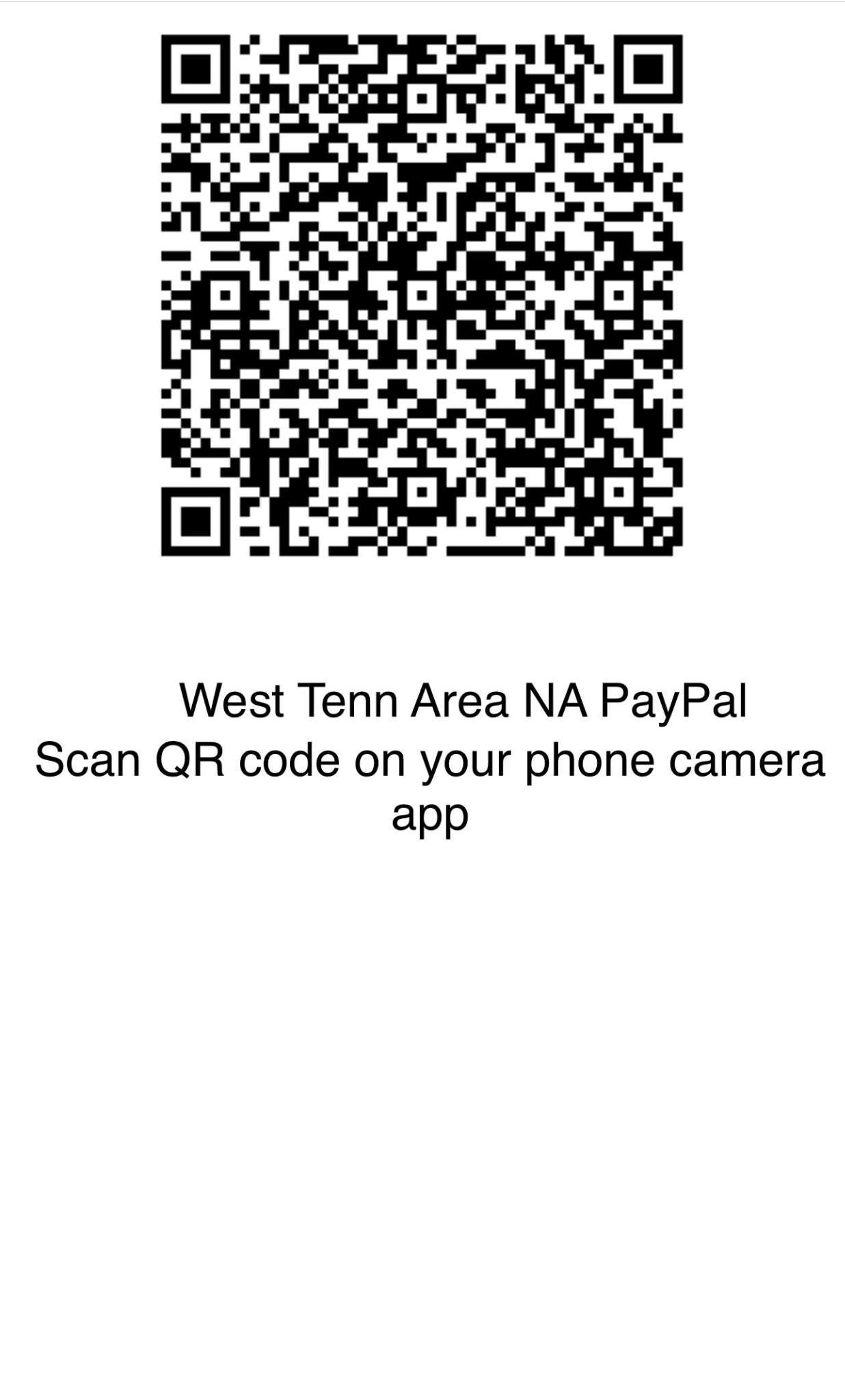 Title/Sub/GroupNamePhone NumberEmail06/25/2307/23/2308/27/23ChairpersonSuzanne Csuzannechambliss@gmail.comXXXVice ChairpersonOPENVACVACVACSecretaryPenny K 745-1020pennybrucker@gmail.comXXXAlternate SecretaryOPENVACVACVACTreasurerKathryn L.644-8751kathryngarland1@gmail.comXX            XAlternate TreasurerOPENVACVACVACRegional Committee MemberRick A857-7076clickforit22663@yahoo.comOXXRegional Committee Member AlternateTammy Sabr4u@gmail.comOXXSubcommitteesActivitiesOPENVACVACVACArchivesTerry BOOOHospitals and InstitutionsRicky V.scoobydoo.rv@gmail.comXXXLiteratureAshleyXXXNA in MayJuan S. juan2c1@gmail.comXXXNewsletterOPENVACVACVACOutreachDave M.848-3283dave.mcdowell1966@gmail.comVACXXPolicy and ProceduresOPENVACVACVACPublic RelationsGeorge tigergeorge55@att.netXXXVoting GroupsClarityDaviddavidbell121@outlook.comXOOClean A.I.R.Leigh Ann628-6145leighann1957@gmail.comXXXHigh On LifeDavid T.505-9076heavyt2k12@gmail.comXXXHope DealersLaura618-7940lssummers70@gmail.comXXXHopeNWorksChris RJc_russotto@msn.comXOOKeep It GreenJared828-4926jarhead2936@gmail.comXXXLunch BunchDoug/Paula530-9046Jacquezpaula@gmail.comXXXPositive AwarenessDave M.848-3283dave.mcdowell1966@gmail.comXXXPrimary PurposeGeorge Ptigergeorge55@att.netXXXSomething DifferentAmanda H. 288-9987amanda.kremers@yahoo.comXXXThursday NightersKathryn G.644-8751kathryngarland1@gmail.comXXXUnity GroupDarin315-7181darinmadison53@gmail.comXXXYou + Me = WeTammyabr4u@gmail.comOXXCordova HopeRex Rrexragland827@gmail.comXXOWelcome HomeJustin/Joellejcubb7@gmail.comXXXNo Matter What Drew Rdru2tru@gmail.comXOXSpiritual AwakeningsJosh W.OXXG.I.F.TMindyminbutter@gmail.comOXXNon-Voting Groups and MeetingsHarmonyRoy. C403-2350roy.cauthern@gmail.comOOODesireDaveXO             ONew BeginningsOOOGHOD OOOBack II BasicsCassandra786-2926cassiemorris939@gmail.comOOO